Методические рекомендации для студента №7Тема: Дезинфекция изделий медицинского назначенияЗначение темы: Проблема инфекций, связанных с оказанием медицинской помощи, чрезвычайно актуальна для всех учреждений здравоохранения любого профиля.  В России по данным официальной статистики ежегодно регистрируется примерно 30 тысяч случаев инфекций, связанных с оказанием медицинской помощи (примерно 0,8 на 1000 пациентов), однако эксперты считают, что их истинное число составляет не менее 2-2,5 миллионов человек. В Российской Федерации зарегистрирован ряд негативных факторов, свидетельствующих о возрастании риска инфицирования ВИЧ-инфекцией при получении медицинской помощи во время госпитализации в учреждения здравоохранения. В течение 2-х лет, с 1988 г. по 1989 г., при заносе ВИЧ-инфекции в медицинские учреждения сформировалось не менее 19 очагов внутрибольничного инфицирования в 7 территориях страны, с общим числом пострадавших более 290 человек, в том числе 270 детей. За период с 2007 г. по май 2013 г. зарегистрировано 15 случаев формирования очагов внутрибольничного инфицирования ВИЧ. Всему миру известны трагические последствия внутрибольничной вспышки ВИЧ-инфекции в детской республиканской больнице г. Элисты в результате грубого нарушения элементарных требований обработки медицинскихинструментов.Наиболее вероятными причинами заражения названы переливание инфицированной плазмы и продуктов крови, использование нестерильного медицинского инструментария, многократное использование нестерильного инъекционного инструментария. За период развития эпидемии ВИЧ-инфекции в Российской Федерации зарегистрировано 79 случаев инфицирования ВИЧ в ЛПО при гемотрансфузии свежезамороженной плазмы и продуктов крови. Интенсивное развитие высокотехнологичных, инвазивных методов диагностики и лечения в сочетании с широким распространением микроорганизмов с множественной лекарственной устойчивостью определяет необходимость непрерывного совершенствования систем надзора и контроля. Одним из важных направлений в профилактике ИСМП является строгое соблюдение правил дезинфекции, предстерилизационной обработки и стерилизации изделий медицинского назначения. Дезинфекции подвергаются все изделия медицинского назначения как одноразового, так и многоразового использования. Однако, изделия медицинского назначения одноразового использования подвергаются дезинфекции с последующей утилизацией в соответствии с СанПиН 2.1.7.2790-10 «Санитарно-эпидемиологические требования к обращению с медицинскими отходами», а изделия многоразового использования после дезинфекции, проходят предстерилизационную очистку и стерилизацию.Эффективно проведенные мероприятия по дезинфекции, предстерилизационной очистке и стерилизации изделий медицинского назначения являются залогом успеха в профилактике инфекций, связанных с оказанием медицинской помощи.Цели обучения:Студент должен овладеть общими компетенциями:ОК 1. Понимать сущность и социальную значимость своей будущей профессии, проявлять к ней устойчивый интерес. ОК-2 Организовывать собственную деятельность, выбирать типовые методы и способы выполнения профессиональных задач, оценивать их выполнение и качество. ОК-3 Принимать решения в стандартных и нестандартных ситуациях и нести за них ответственность ОК-6 Работать в коллективе и команде, эффективно общаться с коллегами, руководством, потребителями. ОК-7 Брать на себя ответственность за работу членов команды (подчиненных), за результат выполнения заданий. ОК-9 Ориентироваться в условиях смены технологий в профессиональной деятельности. ОК-11 Быть готовым брать на себя нравственные обязательства по отношению к природе, обществу и человеку. ОК-12 Организовывать рабочее место с соблюдением требований охраны труда, производственной санитарии, инфекционной и противопожарной безопасности. Студент должен овладеть профессиональными компетенциямиПК-4.1 Осуществлять перемещение и транспортировку материальных объектов и медицинских отходов. ПК-4.2 Обеспечивать санитарное содержание помещений, оборудования, инвентаря. ПК-4.3 Обеспечивать уход за телом умершего человека. ПК-4.4 Осуществлять профессиональный уход за пациентами различных возрастных групп в условиях учреждения здравоохранения и на дому. Учебная цель: Изучить:Классификацию изделий медицинского назначения. Правила дезинфекции изделий медицинского назначения многоразового использования.Правила дезинфекции и утилизации одноразовых изделий медицинского назначения.Сформировать умения:Использование инструкций по приготовлению дезинфицирующих средств   для обработки изделий медицинского назначения и проведение дезинфекции изделий медицинского назначения. Владеть:Навыком использования спецодежды и средств индивидуальной защиты.Содержание  темыВыписка из ГОСТ 31508-2012 Изделия медицинские. Классификация в зависимости от потенциального риска применения. Общие требования3.1 медицинские изделия, далее МИ (изделия медицинского назначения и медицинская техника): приборы, аппараты, инструменты, устройства, комплекты, комплексы, системы с программными средствами, оборудование, приспособления, перевязочные и шовные средства, стоматологические материалы, наборы реагентов, контрольные материалы и стандартные образцы, изделия из полимерных, резиновых и иных материалов, которые применяют в медицинских целях по отдельности или в сочетании между собой и которые предназначены для:профилактики, диагностики, лечения заболеваний, реабилитации, проведения медицинских процедур, исследований медицинского характера, замены или модификации частей тканей, органов и организма человека, восстановления или компенсации нарушенных или утраченных физиологических функций, контроля над зачатием;воздействия на организм человека таким образом, что их функциональное назначение не реализуется путем химического, фармакологического, иммунологического или метаболического взаимодействия с организмом человека.4.1 Все МИ подразделяют в зависимости от степени потенциального риска их применения в медицинских целях на четыре класса. Классы имеют обозначения 1, 2а, 2б и 3. Степень потенциального риска применения МИ возрастает в указанном порядке перечисления классов. Каждое МИ может быть отнесено (см. приложение Б) только к одному классу:к классу 1 - МИ с низкой степенью риска (некоторые неинвазивные электроды, ряд хирургических инструментов, некоторое медицинское оборудование и т.д.);к классу 2а - МИ со средней степенью риска (диагностическое ультразвуковое оборудование, некоторые перевязочные средства, некоторые реагенты крови, физиотерапевтическая аппаратура и т.д.);к классу 2б - МИ с повышенной степенью риска (аппараты для анестезии, аппараты для введения лекарств и т.д.);к классу 3 - МИ с высокой степенью риска (имплантируемые кардиостимуляторы, искусственные сердечные клапаны, аппаратура для гемодиализа и т.д.).Приложение Б (справочное). Таблица 1 - Ориентировочная классификация медицинских изделий по степени риска примененияДезинфекция изделий медицинского назначения проводится с целью уничтожения патогенных и условно-патогенных микроорганизмов - вирусов (в т.ч. возбудителей парентеральных вирусных гепатитов, ВИЧ-инфекции), бактерий (включая микобактерии туберкулеза), грибов на изделиях медицинского назначения, а также в их каналах и полостях.Выписка из СанПин 2.1.3.2630-10 Санитарно - эпидемиологические требования к организациям осуществляющим  медицинскую деятельность2. Требования к проведению дезинфекции, предстерилизационной очистки и стерилизации изделий медицинского назначенияМедицинские изделия многократного применения подлежат последовательно: дезинфекции, предстерилизационной очистке, стерилизации, последующему хранению в условиях, исключающих вторичную контаминацию микроорганизмами.Изделия однократного применения после использования при манипуляциях у пациентов подлежат обеззараживанию/обезвреживанию, их повторное использование запрещается.При выборе дезинфекционных средств необходимо учитывать рекомендации изготовителей изделий медицинского назначения, касающиеся воздействия конкретных дезинфекционных средств на материалы этих изделий.ООМД должны быть обеспечены медицинской техникой и изделиями медицинского назначения в количестве, достаточном для бесперебойной работы с учетом времени, необходимого для их обработки между манипуляциями у пациентов.Изделия медицинского назначения после применения подлежат дезинфекции независимо от дальнейшего их использования (изделия однократного и многократного применения). Дезинфекцию можно проводить физическими и химическими методами. Выбор метода зависит от особенностей изделия и его назначения.Для дезинфекции изделий медицинского назначения применяют дезинфицирующие средства, обладающие широким спектром антимикробного (вирулицидное, бактерицидное, фунгицидное - с активностью в отношении грибов рода Кандида) действия. Выбор режимов дезинфекции проводят по наиболее устойчивым микроорганизмам - между вирусами или грибами рода Кандида (в туберкулезных медицинских организациях - по микобактериям туберкулеза); в микологических стационарах (кабинетах) - по режимам, эффективным в отношении грибов рода Трихофитон.Дезинфекцию изделий выполняют ручным (в специально предназначенных для этой цели емкостях) или механизированным (моюще-дезинфицирующие машины, ультразвуковые установки) способами.С целью предотвращения перекрестного инфицирования пациентов через наркозно - дыхательную аппаратуру целесообразно использовать специальные дыхательные фильтры, предназначенные для оснащения указанной аппаратуры, в частности, индивидуальные дыхательные складчатые гидрофобные фильтры однократного применения. Установку фильтров осуществляют в соответствии с инструкцией по применению конкретного фильтра.Съемные детали аппаратов дезинфицируют так же, как изделия медицинского назначения из соответствующих материалов. Рекомендуется использование дыхательных контуров однократного применения в течение не более 72 часов, если иное не предусмотрено производителем.Обеззараживание наркозно-дыхательных аппаратов проводят с учетом рекомендаций, изложенных в руководстве по эксплуатации аппарата конкретной модели.При проведении дезинфекции, предстерилизационной очистки и стерилизации растворами химических средств изделия медицинского назначения погружают в рабочий раствор средства (далее - «раствор») с заполнением каналов и полостей. Разъемные изделия погружают в разобранном виде, инструменты с замковыми частями замачивают раскрытыми, сделав этими инструментами в растворе несколько рабочих движений.Объем емкости для проведения обработки и объем раствора средства в ней должны быть достаточными для обеспечения полного погружения изделий медицинского назначения в раствор; толщина слоя раствора над изделиями должна быть не менее одного сантиметра.Дезинфекцию способом протирания допускается применять для тех изделий медицинского назначения, которые не соприкасаются непосредственно с пациентом или конструкционные особенности которых не позволяют применять способ погружения. После дезинфекции изделия медицинского назначения многократного применения должны быть отмыты от остатков дезинфицирующего средства в соответствии с рекомендациями, изложенными в инструкции по применению конкретного средства.Выписка из отраслевого стандарта «Стерилизация и дезинфекция изделий медицинского назначения методы, средства и режимы»  ОСТ 42-21-2-85 4. Дезинфекция4.1. Дезинфекции должны подвергаться все изделия, не имеющие контакта с раневой поверхностью, кровью или инъекционными препаратами.Изделия, используемые при проведении гнойных операций или оперативных манипуляций у инфекционного больного, подвергают дезинфекции перед предстерилизационной очисткой и стерилизацией.Кроме того, дезинфекции подлежат изделия медицинского назначения после операций, инъекций и т.п. лицам, перенесшим гепатит В или гепатит с неуточненным диагнозом (вирусный гепатит), а также являющимся носителем НВ-антигена.Дезинфекция должна осуществляться одним из методов, указанных в табл. 9.* Подробное изложение дезинфекции отдельных изделий при конкретных инфекционных заболеваниях приведены в соответствующих приказах и методических указаниях, указанных в приложении 2 настоящего ОСТ.** Режим дезинфекции химическим методом дан в трех вариантах:1 - должен применяться при гнойных заболеваниях, кишечных и воздушно-капельных инфекциях бактериальной и вирусной этиологии (грипп, аденовирусные и т.п. болезни), гибитан - только бактериальной этиологии;2 - при туберкулезе;3 - при вирусных гепатитах.Примечания.1. При разработке изделий медицинского назначения контроль устойчивости к дезинфицирующему агенту следует проводить по режиму, используемому при туберкулезе, а если препарат не рекомендуется при данной инфекции, то по режиму, используемому при вирусных гепатитах.2. Дезинфекцию медицинского инструментария можно проводить медицинской перекисью водорода и технических марок А и Б с последующей мойкой инструментов.3. Концентрация дезинфицирующего агента: хлорамин, дихлор - 1, сульфохлорантин, хлороцин, дезам, нейтральный гипохлорит кальция дана по препарату.4. Для изделий и их частей, не соприкасающихся непосредственно с пациентом, протирание должно проводиться смоченной в дезинфицирующем растворе и отжатой салфеткой во избежание попадания дезинфицирующего раствора во внутрь изделия.5. После дезинфекции способом погружения изделия должны быть промыты в проточной воде до полного удаления запаха дезинфицирующего средства.6. Дезинфицирующий раствор должен применяться однократно.7. При дезинфекции кипячением и паровым методом изделия из полимерных материалов должны быть упакованы в марлю.Выписка из МУ 287-113. Методические указания по дезинфекции, предстерилизационной очистке и стерилизации изделий медицинского назначения1. Общие положения1.1. Дезинфекция, предстерилизационная очистка и стерилизация изделий медицинского назначения (далее изделия) направлена на профилактику внутрибольничных инфекций у пациентов и персонала лечебно-профилактических учреждений (ЛПУ).1.2. Дезинфекцию изделий проводят с целью уничтожения патогенных и условно-патогенных микроорганизмов - вирусов (в том числе возбудителей парентеральных вирусных гепатитов, ВИЧ-инфекции), бактерий (включая микобактерии туберкулеза), грибов на изделиях медицинского назначения, а также в их каналах и полостях.Дезинфекции подлежат все изделия после применения их у пациента. После дезинфекции изделия применяют по назначению или (при наличии показаний) подвергают предстерилизационной очистке и стерилизации.2. Дезинфекция изделий медицинского назначения2.1. Дезинфекцию изделий осуществляют физическим (кипячение, водяной насыщенный пар под избыточным давлением, сухой горячий воздух) и химическим (использование растворов химических средств) методами. Выбор метода дезинфекции зависит от особенностей изделия и его назначения.2.2. Физический метод дезинфекции надежен, экологически чист и безопасен для персонала, поэтому в тех случаях, когда позволяют условия (оборудование, номенклатура изделий и т.д.) при проведении дезинфекции изделий предпочтение следует отдать этому методу.2.3. Дезинфекцию с использованием физического метода выполняют: способом кипячения в дистиллированной воде или в воде с добавлением натрия двууглекислого (сода пищевая); паровым методом (в паровом стерилизаторе - автоклаве) и воздушным методом (в воздушном стерилизаторе).2.3.1. Дезинфекции способом кипячения подвергают изделия из стекла, металлов, термостойких полимерных материалов и резин. Перед кипячением изделия очищают от органических загрязнений, промывая водопроводной водой с соблюдением мер противоэпидемической защиты. Отсчет времени дезинфекционной выдержки начинают с момента закипания воды.2.3.2. Паровым методом дезинфицируют изделия из стекла, металлов, резин, латекса, термостойких полимерных материалов. Предварительная очистка изделий не требуется. Их складывают в стерилизационные коробки и помещают в паровой стерилизатор. Дезинфекция осуществляется воздействием водяного насыщенного пара под избыточным давлением.2.3.3. Дезинфекцию воздушным методом изделий из стекла, металлов, силиконовой резины проводят без упаковки в воздушных стерилизаторах. Этим методом можно дезинфицировать только изделия, незагрязненные органическими веществами. Режимы дезинфекции физическим методом представлены в Таблице. 2.1.Таблица 2.1.Дезинфекция физическими методами2.4. Дезинфекцию с использованием химических средств проводят способом погружения изделий в раствор в специальных емкостях из стекла, пластмасс или покрытых эмалью без повреждений. Наиболее удобно применение специальных контейнеров, в которых изделия размещают на специальных перфорированных решетках. Разъемные изделия дезинфицируют в разобранном виде. Каналы и полости изделий заполняют дезинфицирующим раствором.Для изделий и их частей, не соприкасающихся непосредственно с пациентом, может быть использован способ двукратного протирания салфеткой из бязи или марли, смоченной в растворе дезинфицирующего средства. Способом протирания не рекомендуется применять средства, содержащие альдегиды (Глутарал, Глутарал-Н, Сайдекс, Гигасепт ФФ, Бианол, Формалин и др.), а также Дезоксон-1 и Дезоксон-4 во избежание побочного токсического эффекта.2.5. Для дезинфекции изделий разрешены к применению дезинфицирующие средства отечественного и зарубежного производства из следующих основных химических групп соединений: катионных поверхностно-активных веществ (ПАВ), окислителей, хлорсодержащих средств, средств на основе перекиси водорода, спиртов, альдегидов.2.6. Более щадящим действием по отношению к материалам, из которых изготавливаются медицинские изделия, обладают альдегидсодержащие средства: Глутарал, Глутарал-Н, Бианол, Аламинол, Сайдекс, Гигасепт ФФ, Лизоформин 3000, Дезоформ, Альдазан 2000, Секусепт-форте, Септодорфорте и др. Эти средства рекомендованы для изделий из стекла, металлов, резин, пластмасс, в том числе термолабильных.Недостатком многих средств из этой группы является их способность фиксировать органические загрязнения на поверхности и в каналах изделий. Во избежание этого изделия необходимо сначала отмыть от загрязнений с соблюдением противоэпидемических мер, а затем дезинфицировать, о чем есть сведения в Методических указаниях по применению конкретных средств.2.7. Применение спирта этилового синтетического ректификованного рекомендовано только для дезинфекции инструментов из металлов. Для дезинфекции изделий не только из металлов, но и других материалов разрешены к применению средства на основе спиртов и катионных ПАВ: Гибитан, Велтосепт.Средства, содержащие спирты, также обладают свойством фиксировать загрязнения органического происхождения, что обуславливает необходимость предварительного отмыва загрязненных изделий перед дезинфекцией с соблюдением противоэпидемических мер.2.8. Хлорсодержащие средства (хлорамин Б или ХБ, ДП-2, Пресепт, Клорсепт и др.), а также большинство средств на основе перекиси водорода (перекись водорода с 0,5 % моющего средства, Пероксимед, ПВК и др.) предназначены для дезинфекции изделий из коррозионно-стойких металлов, а также других материалов - резин, пластмасс, стекла.Для дезинфекции изделий медицинского назначения допускается применение перекиси водорода медицинской и технической (марки А и Б).2.9. Дезинфицирующие средства с моющим действием, такие как Пероксимед, нейтральные анолиты, Лизетол АФ, Септодор-форте, Виркон и др. могут быть использованы для дезинфекции изделий медицинского назначения и предстерилизационной очистки в едином процессе обработки.2.10. Дезинфекцию изделий химическим методом осуществляют одним из средств по режимам, представленным в Таблице. 2.2. методических указаний.Контроль качества дезинфекции изделий медицинского назначения1. О качестве дезинфекции судят по отсутствию на изделиях медицинского назначения после ее проведения золотистого стафилококка, синегнойной палочки и бактерий группы кишечной палочки. Контролю подлежит 1 % от одновременно обработанных изделий одного наименования (но не менее 3 единиц).2. Контроль качества дезинфекции осуществляют методом смывов. Взятие смывов производят с поверхностей изделий медицинского назначения до проведения дезинфекции и после нее. Взятие смывов производят стерильными марлевыми салфетками размером 5×5 см, простерилизованными в бумажных пакетах или чашках Петри.3. Перед взятием смывов в стерильные широкогорлые пробирки со стеклянными бусами стерильной пипеткой разливают по 10 мл стерильной водопроводной воды или нейтрализатора, соответствующего применяемому дезинфицирующему средству: для группы окислителей (хлор, йод, перекись содержащие средства) - 0,5 - 1 % раствор тиосульфата натрия; для катионных ПАВ - 0,5 % раствор сульфонола; для альдегид - и фенолсодержащих средств - вода; для композиционных средств - универсальный нейтрализатор, содержащий твин-80 - 3 %, сапонин - 3 %, гистидин - 0,1 %, цистеин - 0,1 %. Салфетку захватывают стерильным пинцетом, увлажняют стерильной питьевой водой из пробирки и протирают ею поверхность обрабатываемого изделия. После этого салфетку помещают в пробирку с водой и затем встряхивают в течение 5 мин, избегая увлажнения пробки.4. У изделий, имеющих функциональные каналы, рабочий конец изделия опускают в пробирку со стерильной питьевой водой или нейтрализатором и с помощью стерильного шприца или пипетки 1 - 2 раза промывают канал этим раствором.5. Смывы по 0,1 мл наносят на поверхность желточно-солевого, кровяного агара и на среду Эндо. Посевы выдерживают в термостате при температуре 37 °C. Результаты учитывают через 48 часов.6. При наличии роста микроорганизмов на агаре идентификацию выделенных микроорганизмов проводят в соответствии с действующими методическими документами. Дезинфекцию считают эффективной при отсутствии роста микроорганизмов, указанных в п. 1. Методических указаний.Таблица 9. Дезинфекция изделий медицинского назначения*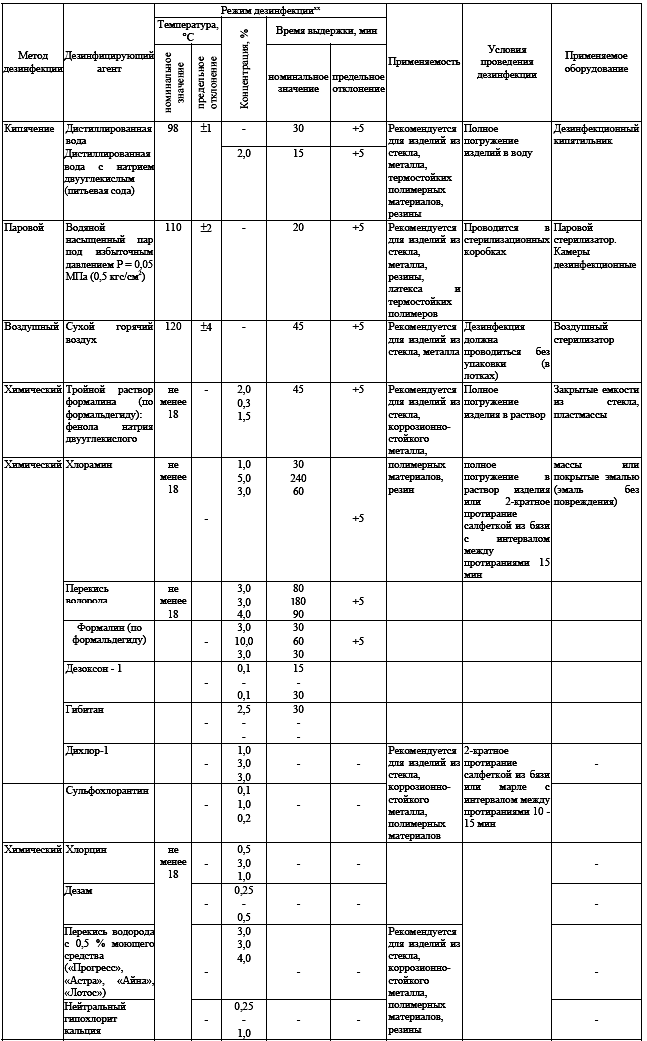 Приложение 1Контроль исходного уровняГраф-диктантИнструкция: поставьте «+», если Вы согласны с утверждением или поставьте «-», если Вы не согласны с утверждением.Дезинфекция изделий медицинского назначения направлена на профилактику инфекций, связанных с оказанием медицинской помощи.Дезинфекцию изделий проводят с целью полного уничтожения патогенных и условно - патогенных микроорганизмов, вирусов и их спор. Дезинфекции подлежат некоторые  изделия после применения их у пациента. Дезинфекцию воздушным методом изделий из стекла, металлов проводят без упаковки в воздушных стерилизаторах. Дезинфекции способом кипячения не подвергают изделия из стекла, металлов, термостойких полимерных материалов и резин.Отраслевой стандарт 42-21-2-85 определяет режимы дезинфекции ИМН.Приказ МЗ № 720 «Об улучшении медицинской помощи больным гнойными хирургическими заболеваниями и усилении мероприятий по борьбе с ВБИ».Приказ № 408 об усилении мероприятий по профилактике эпидемического сыпного тифа и борьбе с педикулезом.Приказ № 342 о мерах по снижению заболеваемости вирусным гепатитом в стране. Существует профилактическая и очаговая дезинфекция.Механический метод дезинфекции – это дезинфекция химическими дезинфицирующими растворами.Тиндализация относится к термической дезинфекции, когда проводится дробная пастеризация в течение 6-7 дней при температуре,60 ºС – 1 час.Режим воздушной  дезинфекции - 120 º- 45 минут.Погружение, орошение, протирание, распыление – способы химической дезинфекцииУровни дезинфекции: высокого уровня, среднего уровня, низкого уровня.Экспозиция при дезинфекции особой роли не играет.Использованные иглы собираются в одноразовый твердый контейнер.Режим паровой дезинфекции: 2,2 атм. 132 ºС – 20 мин.Качество дезинфекции оценивается по отсутствию роста в смывах, взятых с инструментов, поточенного стафилококка или кишечной палочки.Все МИ подразделяют в зависимости от степени потенциального риска их применения в медицинских целях на пять  классов. МИ с низкой степенью риска относятся к классу 3.МИ с высокой степенью риска относятся к классу 3.Изделия однократного применения после использования подлежат дезинфекции, предстерилизационной очистке и стерилизации.Дезинфекцию изделий выполняют ручным  или механизированным способами.Разъемные изделия погружают в разобранном виде, инструменты с замковыми частями замачивают раскрытыми, сделав этими инструментами в растворе несколько рабочих движений.Приложение 2Задание 1Осуществите дезинфекцию хирургического инструментария дезинфицирующим средством Аламинол.Задание 2Осуществите дезинфекцию перевязочного материала дезинфицирующим средством «Клиндезин-специаль», Расскажите о правилах сбора и утилизации.Задание 3Осуществите дезинфекцию манипуляционных столов дезинфицирующими салфетками «Ника».Задание 4Осуществите дезинфекцию тонометра после использования дезинфицирующими салфетками «Аживика».КлассХарактер изделийВид изделий1Изделия с низкой степенью рискаИзмерители артериального давления неавтоматизированные, звукореактотесторы, микроскопы, приборы для исследования бинокулярного и стереоскопического зрения, наборы пробных очковых линз и призм, некоторые виды стоматологических и хирургических инструментов общего назначения, стетофонендоскопы, медицинские весы, неинвазивные электроды, медицинское оборудование в части ручных и гидравлических больничных кроватей, операционных столов, кресел, стоматологических кресел, некоторые изделия из стекла, полимеров, расходные материалы (бумажные ленты для регистрации процессов, одноразовые электроды и некоторые наборы реагентов), ряд медицинских изделий, используемых для гигиенических, диагностических и лечебных целей, а также для ухода за больными, разовые постельные принадлежности, перевязочные средства, кроме специальных и с повышенными требованиями, фиксирующие повязки и приспособления2аИзделия со средней степенью рискаАудиометры, лабораторная техника, перевязочные специальные средства, спирометры, тепловизоры, электромиографы, жесткие и гибкие эндоскопы, эхоофтальмоскопы, эхосинускопы, аппараты УВЧ, СВЧ, КВЧ, НЧ магнитотерапии и лазерной терапии, аппараты для ИВЛ (стационарные и портативные), газоанализаторы и увлажнители, кислородная аппаратура, в том числе кислородные ингаляторы, слуховые аппараты, облучатели ультрафиолетовые, инфракрасные и поляризованного света, хирургические отсасыватели, дезинфекционные камеры, бактерицидные облучатели, линзы очковые и контактные, диализаторы и магистрали кровопроводящие, контейнеры для хранения и транспортировки крови. Материалы пломбировочные, цементы, пластмасса, композиты2бИзделия с повышенной степенью рискаИзмерители пульса и сердечных сокращений, пульсоксиметры, кардиоанализаторы, мониторы, в том числе прикроватные, для палат интенсивной терапии, операционные, для матери и плода, реографы, плетизмографы, электрокардиографы одно- и многоканальные, электрокардиоскопы, электроэнцефалографы, аппараты и комплексы для топической диагностики (кроме эндоскопов жестких и гибких, эхоофтальмоскопов, эхосинускопов), аппараты гамма-терапевтические, аппараты для внутривенного и ингаляционного наркоза, дефибрилляторы, инкубаторы неонатальные, комплексы кардиореанимационные, аппараты для электрофореза, установки для радиоиммунологических исследований, аппараты электро-, крио- и лазерные хирургические, изделия для соединения костей, передвижные комплексы, пленка рентгеновская и кассеты, средства перевязочные с повышенными требованиями, в том числе из нетканых материалов, для ожоговых и других поражений3Изделия с высокой степенью рискаАппараты для гемодиализа, гемосорбции, лимфосорбции, аппараты искусственного кровообращения и другие изделия, замещающие жизненно важные органы, литотрипторы, кардиостимуляторы, в том числе имплантируемые, устройства для инфузии и переливания крови, протезы кровеносных сосудов, контрацептивы внутриматочные, протезы клапанов сердца, имплантаты и эндопротезы.Метод дезинфекцииДезинфицирующий агентРежимы дезинфекцииРежимы дезинфекцииРежимы дезинфекцииРежимы дезинфекцииПрименяемостьУсловия проведения дезинфекцииПрименяемое оборудованиеМетод дезинфекцииДезинфицирующий агентТемпература, °CТемпература, °CВремя выдержки, минВремя выдержки, минПрименяемостьУсловия проведения дезинфекцииПрименяемое оборудованиеМетод дезинфекцииДезинфицирующий агентНоминальное значениеПредельное отклонениеНоминальное значениеПредельное отклонениеПрименяемостьУсловия проведения дезинфекцииПрименяемое оборудованиеКипячениеДистиллированная вода99± 130+5Для изделий из стекла, металлов, термостойких полимерных материалов, резин, латексаПолное погружение изделий в водуКипятильник дезинфекционныйКипячениеДистиллированная вода с натрием двууглекислым 2 % (пищевая сода)99± 115+5Для изделий из стекла, металлов, термостойких полимерных материалов, резин, латексаПолное погружение изделий в водуКипятильник дезинфекционныйПаровойВодяной насыщенный пар под избыточным давлением P = 0,05 МПа (0,5 кгс/см2)110± 220+5Для изделий из стекла, металлов, термостойких полимерных материалов, резин, латексаВ стерилизационных коробкахПаровой стерилизатор; камеры дезинфекционныеВоздушныйСухой горячий воздух120± 345+5Для изделий из стекла, металлов, силиконовой резиныБез упаковки (в лотках)Воздушный стерилизатор